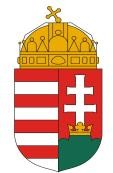 Iktatószám: KPF/3295-1/2017. Mellékletek száma: 2 dbTájékoztató a diákok, a szülők és az általános iskolák számára a középfokú beiskolázás rendjéről, valamint a 2017/2018. tanévi központi írásbeli vizsgákrólA középfokú iskolákba történő jelentkezés rendjét és a felvételi eljárás szabályait a nemzeti köznevelésről szóló 2011. évi CXC. törvény (a továbbiakban: Nkt.) és a 20/2012. (VIII. 31.) EMMI rendelet, a rendeletben meghatározott feladatok végrehajtásához kapcsolódó aktuális határidőket a 2017/2018. tanév rendjéről szóló 14/2017. (VI. 14.) EMMI rendelet 2. számú melléklete tartalmazza. Jelen ismertetőnk segítséget kíván nyújtani a tájékozódásban, ám nem pótolja az említett jogszabályok ismeretét.Felhívjuk a figyelmet az www.oktatas.hu oldalon a Köznevelés\Középfokú felvételi eljárás\Aktuális beiskolázási időszak (2017/2018. tanév) menüpontban megtalálható – Felvételi a középfokú iskolákban a 2017/2018. tanévben című – kiadványra, amely részletes információkat tartalmaz a középfokú felvételi eljárás menetére vonatkozóan.A központi írásbeli felvételi vizsgákrólA középfokú felvételi eljárás keretében az intézmény a felvételi kérelmekrőlvagy kizárólag az általános iskolai tanulmányi eredmények (a továbbiakban: tanulmányi eredmények) alapján,vagy gimnázium és szakgimnázium esetén a tanulmányi eredmények és a központilag kiadott egységes feladatlapokkal megszervezett írásbeli vizsga (a továbbiakban: központi írásbeli vizsga) eredményei alapján,vagy gimnázium és szakgimnázium esetén a tanulmányi eredmények, továbbá a központi írásbeli vizsga és a szóbeli vizsga eredményei alapjándönthet.A felvételit szervező intézmény további írásbeli vizsgán való részvételt a jelentkezőktől nem követelhet meg.Helyi szervezésű, szóbeli vizsgát csak az a középiskola szervezhet, amelyik előírja a központi írásbeli vizsgán való részvételt. A szóbeli vizsga az általános felvételi eljárás időszakában, az írásbeli vizsgák lebonyolítása után a tanév rendjében meghatározott időpontban (2018. február 22. – március 13. között) tartható meg. A szóbeli vizsgák megszervezésére minden középiskola legalább három napot köteles kijelölni a fentiekben meghatározott időszakon belül.Ha a középiskola nemzetiségi nevelés-oktatást folytat, akkor a központi magyar nyelvi feladatlapok helyett helyben készített, nemzetiségi nyelvű szövegértési feladatsort használhat, de ebben az esetben felvételi eljárásában köteles a központi matematika írásbeli vizsga eredményét figyelembe venni. Az intézmény ekkor is köteles a központi írásbeli vizsgát mindkét tantárgyból (matematikából és magyar nyelvből) megszervezni.A helyben készített, nemzetiségi nyelvű szövegértési vizsgát az általános felvételi eljárás időszakában lehet megszervezni, a helyi sajátosságoknak megfelelően, célszerűen a szóbeli vizsgák időszakában (2018. február 22. - március 13. között). Ezen vizsgák napja azonban nem eshet egybe egyik központi írásbeli vizsga napjával sem.Ha a középfokú iskola művészeti vagy testnevelési tanulmányi területen hirdet felvételt, további készségek, képességek meglétét is vizsgálhatja.Sportiskolába az a tanuló vehető fel, aki megfelel a sportegészségügyi és fizikai képességfelmérési vizsgálat követelményeinek.Ha a nevelési-oktatási intézmény vallási, világnézeti tekintetben elkötelezett intézményként működik, a tanulók felvételét valamely vallás, világnézet elfogadásához kötheti, és ezt a felvételi eljárás keretében vizsgálhatja.A szakképző iskola a felvételt a szakképzésre vonatkozó jogszabályok szerint egészségügyi, pályaalkalmassági követelmények teljesítéséhez kötheti.A szakiskolába és a készségfejlesztő iskolába a felvétel kizárólag a sajátos nevelési igényt megállapító szakértői bizottsági szakvélemény alapján történhet.A fent felsorolt vizsgálatok eredménye a felvétel feltételeként figyelembe vehető, de a felvehető tanulók rangsorolásában nem játszhat szerepet.Az Arany János Tehetséggondozó Programba történő jelentkezés esetén a felvételi kérelmek elbírálásakor a tehetségbeválogatáson szerzett minősítést, valamint a központi írásbeli vizsga eredményeit kell figyelembe venni mindkét tárgyból.A 6 és a 8 évfolyamos gimnáziumok, valamint a 9. évfolyamra történő beiskolázás központi írásbeli vizsgáit a magyar nyelvi és a matematikai kompetenciákat mérő központilag kiadott, egységes feladatlapok alapján, országosan egységes eljárásrend szerint kell megszervezni. Mindhárom korcsoport számára (a 6, ill. a 8 évfolyamos gimnáziumi, valamint a 9. évfolyamra történő beiskolázás központi írásbeli vizsgájához) külön feladatlap és javítási-értékelési útmutató készül.Amennyiben a középiskola valamely tanulmányi területén előírja a központi írásbeli vizsgán történő részvételt, mindkét tantárgyból köteles megszervezni azt.A központi írásbeli vizsgán elérhető eredménynek az iskola felvételi eljárásában a megszerezhető összesített eredmény, felvételi összpontszám minimum 50%-át kell képviselnie. A középiskola választhat, hogy melyik tárgyból (magyar nyelv és/vagy matematika) kéri az adott tanulmányi területen a központi írásbeli vizsga eredményét. Lehetséges tehát, hogy egy adott tanulmányi területen csak egy tárgy (magyar nyelv vagy matematika) eredményét írja elő (számítja be) az iskola a felvételi teljesítmények értékelésébe. Ha az iskola felvételi eljárásában csak az egyik tárgyból elért írásbeli eredményt számítja be, akkor annak az egy írásbeli eredménynek kell az elérhető összesített eredmény, felvételi összpontszám minimum 50%-át képviselnie. Lehetséges az is, hogy egy adott tanulmányi területen az egyik tantárgyból elért eredményeket nagyobb súllyal számítják be, mint a másikét. Természetesen a felvételi tájékoztatóban ezeket a szabályokat nyilvánosságra kell hozni.Tekintettel arra, hogy az írásbeli vizsgák eredményei alapján a februári felvételi jelentkezésig a tanuló elképzelései, szándékai megváltozhatnak, az az érdeke, hogy mindkét tárgyból jelentkezzen a központi írásbeli vizsgára.A központi írásbeli vizsgák időpontjaA tanév rendje szerint a központi írásbeli vizsgákat országosan az alábbi időpontokban kell megszervezni:a 6 és a 8 évfolyamos gimnáziumokba, valamint a 9. évfolyamra és az Arany János Tehetséggondozó Programbajelentkezők számára 2018. január 20-án 10 órától,a pótló írásbeli vizsgát a 6 és 8 évfolyamos gimnáziumokba, továbbá a 9. évfolyamra és az Arany János Tehetséggondozó Programjába jelentkezők számára 2018. január 25-én 14 órától.Pótló írásbeli vizsgát azok a tanulók írhatnak, akik az előző írásbelin alapos ok miatt nem tudtak részt venni. Vizsgaismétlésre nincs mód, minden tanuló csak egyszer tehet azonos típusú központi írásbeli vizsgát.A központi írásbeli vizsgát szervező középiskolák jegyzékeA központi írásbeli vizsgát szervező középiskolák jegyzékét az Oktatási Hivatal (a továbbiakban: Hivatal)2017. november 15-éig közzéteszi a honlapján (www.oktatas.hu).Felhívjuk figyelmüket, hogy a középfokú iskoláknak 2017. október 20-áig felvételi tájékoztatójukban nyilvánosságra kell hozniuk felvételi eljárásuk rendjét. A középfokú iskolák felvételi tájékoztatója tartalmazza:a középfokú iskola OM azonosítóját, feladatellátási helyenként a meghirdetett tanulmányi területek leírását, az azokat jelölő belső kódokat,a középfokú iskola felvételi eljárásának rendjét,a felvételi kérelmek elbírálásának, rangsorolásának módját, szabályait, ezen belül különösen a 20/2012. (VIII. 31.) EMMI rendelet 27. § (2) bekezdésében szereplő szempontok alapján a teljesítmények értékelésének módját és figyelembe vételének arányait,a sajátos nevelési igényű, valamint a beilleszkedési, tanulási, magatartási nehézséggel küzdő jelentkezőre vonatkozó speciális elbírálási szabályokat,ha az iskola szóbeli vizsgát vagy a 20/2012. (VIII. 31.) EMMI rendelet 27. § (5) bekezdés szerinti képesség-, készségfelmérést szervez, a vizsga vagy a felmérés követelményeit, időpontját és helyét,ha az adott középfokú iskola nem készít fel érettségi vizsgára, az arra vonatkozó tájékoztatást,ha a többcélú köznevelési intézmény az általános iskola feladatai mellett a középfokú iskolai feladatok közül legalább egyet ellát, annak szabályait, hogy az iskola tanulója milyen, a pedagógiai programban meghatározott feltételekkel léphet a középfokú iskolai évfolyamokra.Amennyiben a szakképző iskola a felvételt a szakképzésre vonatkozó jogszabályok szerint egészségügyi, pályaalkalmassági követelmények teljesítéséhez köti, úgy a pályaalkalmassági követelményeket a felvételi tájékoztatóban nyilvánosságra kell hozni.A felvételi tájékoztató részét képezik a központi írásbeli vizsga szervezésére, illetve e vizsga eredményének az adott iskola felvételijébe való beszámítására vonatkozó egyedi, valamint a felvételi lebonyolításával kapcsolatos egyéb technikai információk (pl. az iskola kéri a központi írásbeli vizsga eredményeit tartalmazó értékelő lap másolatának csatolását a jelentkezési laphoz) is.A tanuló jelentkezése a központi írásbeli vizsgáraA tanulóknak 2017. december 8-áig, a mellékelt „TANULÓI JELENTKEZÉSI LAP” (1. sz. melléklet) benyújtásával kell jelentkezniük a központi írásbeli vizsgára. A jelentkezési lap sokszorosítható. Ez a jelentkezési lap csak a központi írásbeli vizsgára vonatkozik, nem tévesztendő össze a felvételi eljárásban használatos jelentkezési lappal, amelyet a középfokú iskolákba való jelentkezéskor kell majd használni. A jelen eljárásban szereplő „TANULÓI JELENTKEZÉSI LAPOT” abba a vizsgát meghirdető középiskolába (a megfelelő feladatellátási helyre) kell a tanulónak benyújtania, ahol a központi írásbeli vizsgát meg kívánja írni. A tanuló maga dönti el, melyik vizsgaszervező intézménybe nyújtja be a központi írásbeli vizsgára való jelentkezési lapját, függetlenül attól, hogy a későbbiekben a felvételi eljárás keretében melyik középfokú intézménybe kíván majd jelentkezni, és milyen jelentkezési sorrendet jelöl meg. A központi írásbeli vizsgát szervező iskola minden hozzá forduló tanuló jelentkezését köteles fogadni.Az Arany János Tehetséggondozó Programra pályázatot benyújtóknak abban az intézményben kell egyénileg jelentkezniük a központi írásbeli vizsgára, amely intézménybe a program keretében a felvételüket kérik.Egy tanuló csak egy intézménybe jelentkezhet központi írásbeli vizsgára. A tanuló teljesítményének megítélését a központi írásbeli vizsga választott helyszíne nem befolyásolhatja.Kérjük, hogy a tanulók a központi írásbeli vizsgára személyazonosításra alkalmas igazolványt – diákigazolványt vagy személyi igazolványt – vigyenek magukkal. A magyar nyelvi feladatlapok kitöltéséhez segédeszköz nem használható. A matematika feladatlapok kitöltéséhez rajzeszközökön (vonalzó, körző, szögmérő) kívül más segédeszköz (pl. zsebszámológép) nem használható. A dolgozat megírásakor a rajzokat ceruzával, minden egyéb írásbeli munkát kék vagy fekete színű tintával kell elkészíteni.Az Nkt. 4. § 3. és 25. pontjában meghatározott sajátos nevelési igényű, illetve beilleszkedési, tanulási, magatartási nehézségekkel küzdő tanulók középfokú felvételi eljárásban való részvételére vonatkozó speciális információkat jelen levél 2. számú melléklete tartalmazza. Amennyiben a tanuló látási fogyatékos, ezért vizsgájához a feladatlap speciális előállítását igénylik, akkor az igényléshez szükséges formanyomtatvány beszerzéséhez vegyék fel a kapcsolatot a központi írásbeli vizsgát szervező középiskolával.A központi írásbeli vizsga időigénye és a feladatlapok tartalmaA központi írásbeli vizsgákhoz a feladatlapokat a vizsgák típusa és az évfolyamok szerint külön-külön megszervezett bizottságok készítik el. A magyar nyelvből és matematikából készített központi írásbeli vizsgatesztek elsősorban nem tantárgyi, lexikális tudást mérnek, hanem azokat az eszköztudás körébe tartozó képességeket és készségeket, amelyek a középiskolában való eredményes továbbtanuláshoz szükségesek. A vizsga feladatlaponként 45 percet vesz igénybe, a két feladatlap kitöltése között 15 perc szünetet kell tartani. A feladatlapokra vonatkozóan részletes tájékoztató található a www.oktatas.hu honlapon a Köznevelés/Középfokú felvételi eljárás/Aktuális beiskolázási időszak (2017/2018. tanév) menüpontban.Az előző tanévek felvételi feladatlapjai és megoldásai szintén a www.oktatas.hu honlapon a Köznevelés/Középfokú felvételi eljárás/Központi írásbeli feladatsorok, javítási útmutatók menüpontban tekinthetők meg.A feladatlapok értékeléseTekintve, hogy a tanulónak a központi írásbeli vizsgán szerzett pontszámait valamennyi vizsgát előíró intézménynek el kell fogadnia, rendkívül fontos a feladatlapok egységes értékelhetősége és értékelése. Az egységes értékelhetőséget a feladatlapok összeállítóinak, az értékelés egységességét a középiskoláknak kell biztosítaniuk.A kiértékelt feladatlapok megtekintéseA központi írásbeli vizsga kiértékelt dolgozatait a vizsgázó és szülője az igazgató által meghatározott helyen és időben, az iskola képviselőjének jelenlétében megtekintheti, azokról kézzel vagy elektronikus úton pl. digitális fényképezőgéppel másolatot készíthet, és – kizárólag a hivatalos javítási-értékelési útmutatótól eltérő értékelés esetén – az értékelésre észrevételt tehet. Ha az iskolában a feltételek rendelkezésre állnak, a vizsgázó kérésére a saját kiértékelt dolgozatáról másolatot kell készíteni. A megtekintéshez – az adott írásbeli vizsgát követő nyolc napon belül – egy munkanapot (nyolc órát) kell biztosítani.A vizsgázó és szülője a hivatalos javítási-értékelési útmutatótól eltérő értékelés esetén észrevételeit a megtekintést követő első munkanap végéig – tizenhat óráig – írásban adhatja le. Az észrevétel benyújtására nyitva álló határidő elmulasztása esetén egy napon belül lehet igazolási kérelmet benyújtani. Az igazolási kérelem benyújtási határideje jogvesztő.Ha az írásbeli vizsgakérdésekre adott megoldás értékelésére a vizsgázó észrevételt nyújt be, az iskola az észrevételt érdemben elbírálja. Az iskola a bírálat eredményét határozat formájában, megfelelő indokolással, az észrevétel benyújtását követő három munkanapon belül írásban közli az észrevételt tevővel. Ha az észrevételt tevő az iskola határozatának kézhezvétele után is fenntartja korábbi észrevételét, ezt három napon belül írásban közli a vizsgát szervező iskolával. A fellebbezés benyújtására meghatározott határidő elmulasztása miatt igazolásnak helye nincs. Az iskola a fenntartott észrevételt az ügyre vonatkozó dokumentumokkal együtt egy munkanapon belül megküldi a Hivatalnak.A Hivatal a fenntartott észrevételt érdemben elbírálja. A bírálat eredményét határozat formájában, megfelelő indokolással, az észrevétel benyújtását követő nyolc napon belül rövid úton (elektronikus úton) írásban közli az iskolával, valamint postai úton megküldi az iskolának és az észrevételt tevőnek. Az észrevétel benyújtása és elbírálása nem érinti a tanulónak az iskola által hozott felvételi döntéssel kapcsolatos jogorvoslati jogát.A fentiekről a központi írásbeli vizsgát szervező középiskola igazgatója az iskola honlapján, valamint az írásbeli vizsgák megkezdése előtt tájékoztatja a vizsgázókat. A jogszabály arra nem ad lehetőséget, hogy a tanuló által megoldott, a középiskola által kijavított feladatlapot vagy annak fénymásolatát másik középfokú iskola bekérje és felülvizsgálja, újra értékelje. Az egyes iskolák felvételi eljárásán belül azonban a központi írásbeli vizsgán elért pontszám eltérő súllyal szerepelhet.Az eredmények közzététele, a felvételi eljárás további meneteA központi írásbeli vizsga eredményéről a vizsgát szervező iskola – a Hivatal által kiadott, a vizsga részletes eredményeit tartalmazó, az iskola körbélyegzőjének lenyomatával, valamint az igazgató vagy az általa kijelölt személy aláírásával hitelesített Értékelő lapon – közvetlenül tájékoztatja a vizsgázókat 2018. február 8-áig. A vonatkozó rendelet előírása szerint az értesítés kizárólag ebben a formában történhet meg. A tanuló ennek ismeretében nyújtja be jelentkezési lapját, tanulói adatlapját (a továbbiakban együtt felvételi lapok), és vesz részt az általános felvételi eljárásban.A 9. évfolyamra történő jelentkezés esetén az általános iskola a felvételi lapokat a KIFIR rendszerben állítja elő, és továbbítja a tanulói jelentkezési lapokat a középfokú iskolá(k)nak, a tanulói adatlapok első példányát pedig a Hivatalnak (az adatlapon meghatározott címre).Az Nkt. 51. § (3) bekezdése szerint a többcélú intézményben általános iskolai tanulmányaikat befejező tanulók a pedagógiai programban meghatározottak alapján folytatják tanulmányaikat a megfelelő iskolatípus szerinti nevelés- oktatásban. Az általános felvételi eljárás során használatos felvételi lapokat nekik nem kell kitölteniük abban az esetben, ha csak a saját iskolájukban kívánnak részt venni a középfokú felvételi eljárásban olyan tanulmányi területen, amelyhez a pedagógiai programban előírt feltételeket teljesítik. Az iskola azon 8. évfolyamos tanulói, akik más középfokú iskolákba való jelentkezést is meg kívánnak jelölni, vagy helyben, olyan tanulmányi területen kívánnak továbbtanulni, amelyhez a pedagógiai programban előírt feltételeket nem teljesítik, részt vesznek a felvételi eljárásban. Ki kell tölteniük és be kell nyújtaniuk a tanulói adatlapot, és be kell nyújtaniuk a jelentkezési lapot minden választott középfokú iskolába. A tanulói adatlapon saját középiskolájuk tanulmányi területei közül csak ezeket a tanulmányi területeket kell feltüntetniük. Saját iskolájuk azon tanulmányi területeit, amelyekben a helyi továbbtanulás számukra – a pedagógiai program szerint – biztosított, nem kell feltüntetni a jelentkezési lapon és a tanulói adatlapon.A 6 és a 8 évfolyamos gimnáziumokba való jelentkezés esetén a tanuló vagy szülője a jelentkezést a központilag kiadott jelentkezési lapon közvetlenül is megküldheti a kiválasztott gimnázium részére. Ezzel egyidejűleg a tanulói adatlapot közvetlenül kell megküldenie a Hivatalnak (az adatlapon meghatározott címre). A felvételi lapok megküldésének (postára adásának) határideje 2018. február 19.A középiskola felvételi tájékoztatójában megkövetelheti az értékelő lap másolatának a jelentkezési laphoz történő csatolását. Ebben az esetben az értékelő lap másolatban csatolható, az értékelő lapot kiállító iskola általi hitelesítése azonban nem lehet kötelező. Az eredeti értékelő lap a jelentkezőnél marad.Figyelem!  A  középfokú  felvételi  eljárás  során  a  központi  írásbeli  vizsgára  és  a  középfokú  iskolákba  való jelentkezéshez más-más időpontban, külön-külön jelentkezési lapot kell benyújtani, a két jelentkezés nem „váltja ki”, vagy „helyettesíti” egymást.A jelentkező tanulók rangsorolásának módját, a felvételről történő tájékoztatásának előírásait, valamint a jogorvoslati eljárás rendjét és az egyes feladatok határidejét az általános felvételi eljárásra vonatkozó szabályozás szerint, a 20/2012. (VIII. 31.) EMMI rendelet, illetve a 2017/2018. tanév rendjéről szóló 14/2017. (VI. 14.) EMMI rendelet 2. számú melléklete tartalmazza.A felvételt hirdető középfokú iskola a felvételről vagy az elutasításról szóló értesítést megküldi a jelentkezőnek és az általános iskolának. A 6 és a 8 évfolyamos gimnáziumoknak a tanuló felvételéről szóló értesítést meg kell küldeniük, az elutasításáról szóló értesítést nem kell megküldeniük az általános iskola számára.A középfokú iskolába történő jelentkezés rendjét és a felvételi eljárás szabályait meghatározó jogszabályok:2011. évi CXC. törvény a nemzeti köznevelésről2011. évi CLXXXVII. törvény a szakképzésről20/2012. (VIII. 31.) EMMI rendelet14/2017. (VI. 14.) EMMI rendelet 2. sz. melléklete.Budapest, 2017. szeptember 28.1.	számú mellékletTANULÓI JELENTKEZÉSI LAPa 9. évfolyamra történő beiskolázás, illetve a 6 és a 8 évfolyamos gimnáziumokKÖZPONTI ÍRÁSBELI VIZSGÁJÁRA Beküldési határidő: 2017. december 8.Beküldendő a központi írásbeli vizsgát szervező középiskolák közül abba az iskolába, amelyikben a diák a felvételit meg kívánja írni.A jelentkezési lapot nyomtatott nagybetűkkel kell kitölteni!A tanuló adataiA tanuló oktatási azonosító száma: _ _ _ _ _ _ _ _ _ _ _Neve: ................................................................................................................................. Neme: .......................................Születési helye: ....................................................................... Születési ideje: ................................................................... Anyja születéskori neve: ..................................................................................Lakcíme (értesítési címe): ..................................................................................................................................................... Telefonszáma:...............................................................................Szülő telefonszáma: ......................................................................Értesítési e-mail címe: ....................................................A tanuló általános iskolájának adataiOM azonosító kódja: _ _ _ _ _ _Neve: .....................................................................................................................................................................................Címe:  ....................................................................................................................................................................................A központi írásbeli vizsgát az alábbi középfokú iskolában és helyen kívánom teljesíteni:OM azonosító kódja: _ _ _ _ _ _Intézmény neve:Intézmény címe: ....................................................................................................................................................................Kérjük, a megfelelő cellába elhelyezett x jellel jelezze, hogy mely évfolyamon és mely tárgyból jelentkezik írásbeli vizsgára az adott intézménybe!A központi írásbeli vizsga megszervezésére vonatkozóan az alábbi dokumentumokat csatolom a jelentkezési laphoz (kizárólag a nemzeti köznevelésről szóló 2011. évi CXC. törvény 4. § 3. és 25. pontjában meghatározott sajátos nevelési igényű tanuló, illetve beilleszkedési, tanulási, magatartási nehézséggel küzdő tanuló esetében):*szülői kérelem:……………………………..db	szakértői vélemény:……………………………..db*Amennyiben a sajátos nevelési igényű tanuló, illetve a beilleszkedési, tanulási, magatartási nehézséggel küzdő tanuló esetében a szakértői vélemény speciális írásbeli vizsgakörülmények biztosítását javasolja (pl. időhosszabbítás, segédeszköz, az értékelési rendszer egy részlete alóli felmentés), úgy ennek biztosítását a szülőnek írásban kérelmeznie kell – a központi írásbeli vizsga előtt – annak az iskolának az igazgatójától, ahová a tanuló írásbeli vizsga jelentkezési lapját benyújtják. A szülő által írt kérelemhez a szakértői véleményt csatolni kell! A szülő kérelméről az adott intézmény igazgatója jogosult dönteni.A táblázatban megjelölt tárgyakból központi írásbeli vizsgára jelentkezem. Ennek a Tanulói jelentkezési lapnak az aláírásával hozzájárulok ahhoz, hogy a középfokú oktatási intézmény és az Oktatási Hivatal a központi írásbeli vizsga során adataimat kezelje. A személyes adatok kezelése a központi írásbeli vizsga törvényes lefolytatása érdekében szükséges. A személyes adatok kezelése vonatkozásában az érintett jogorvoslati lehetőségeiről az információs önrendelkezési jogról és az információszabadságról szóló 2011. évi CXII. törvény 21-22. §-ai rendelkeznek.Kelt: ……………………………………, …………… év ………………….. hó …….. nap………………………….		………………………… szülő aláírása	tanuló aláírása2. számú mellékletA sajátos nevelési igényű, illetve a beilleszkedési, tanulási, magatartási nehézséggel küzdő tanulók részvétele a középfokú felvételi eljárásbanA sajátos nevelési igényű, valamint a beilleszkedési, tanulási, magatartási nehézséggel küzdő jelentkezőre vonatkozó speciális eljárási szabályok a középfokú felvételi eljárás szempontjából a Nkt 4. § 25. pontjában meghatározott sajátos nevelési igényű, illetve 3. pontjában meghatározott beilleszkedési, tanulási, magatartási nehézségekkel küzdő tanulókra (a továbbiakban együttesen SNI tanulók) vonatkoznak. Az SNI tanulókra vonatkozó speciális értékelési szabályok az Nkt 51. § (5) bekezdésében leírtak szerint kerülnek meghatározásra. A feltételek meghatározásakor az illetékes szakértői bizottság, illetve a nevelési tanácsadó által kiadott – még érvényben lévő – szakértői véleményben (a továbbiakban szakértői véleményben) foglaltak az irányadóak. A pedagógiai szakszolgálati intézmények működéséről szóló 15/2013. (II. 26.) EMMI rendelet szerint azt, hogy az adott vizsgázó beilleszkedési, tanulási, magatartási nehézséggel küzd, vagy sajátos nevelési igényű a pedagógiai szakszolgálat megfelelő szakértői bizottsága állapítja meg. A pedagógiai szakszolgálat szakértői bizottságainak működését, illetékességét szintén a fenti rendelet tartalmazza.Az SNI tanulók részvétele a középfokú felvételi eljárásban:A középfokú beiskolázásban részt vevő intézmények az SNI tanulókra vonatkozó speciális felvételi követelményeket– a jogszabályokban meghatározott keretek között – egyedileg határozzák meg. A középfokú iskola felvételi tájékoztatójának tartalmaznia kell a középfokú iskola felvételi eljárásának rendjét, és külön a hozzá jelentkező SNI tanulók esetében a saját felvételi eljárásában alkalmazott speciális elbírálási szabályokat.Az SNI tanulóknak és szüleiknek még jóval a felvételi eljárás megkezdése előtt tájékozódniuk kell, hogy az az iskola, ahová a tanuló februárban majd be kívánja adni a jelentkezését (továbbtanulásra kiválasztott középfokú iskola), milyen − az SNI tanulókra vonatkozó − speciális elbírálási szabályokat határoz meg. Ezen ismeretek birtokában tudják eredményesen megtervezni a tanuló „felvételi stratégiáját”. Különösen fontos ez abban az esetben, ha a továbbtanulásra kiválasztott középfokú iskola felvételi eljárása során kéri a központi írásbeli vizsga eredményeit.Amennyiben a továbbtanulásra kiválasztott középfokú iskola a felvétel feltételeként előírja a központi írásbeli vizsgát, az SNI tanulónak és a szülőjének még az írásbeli vizsgára való jelentkezés előtt tisztáznia kell az iskolával azt, hogy a helyi speciális szabályok és a szakértői véleményben foglaltak alapján szükséges-e a tanuló részvétele az írásbeli vizsgán, vagy az iskola a központi írásbeli vizsga eredménye nélkül is elbírálja majd a felvételi jelentkezését. Az SNI tanuló tehát a szakértői véleményben leírtak alapján a továbbtanulásra kiválasztott középfokú iskolától kérheti a központi írásbeli vizsga alóli felmentését. Ha az SNI tanuló egyik vagy mindkét vizsgatárgy írásbeli vizsgája alóli felmentését kap, az azt jelenti, hogy a központi írásbeli vizsga eredményei helyett – ennek az iskolának a felvételi eljárása során – más módon mérik fel a tanuló tudását, és bírálják el felvételi jelentkezését. Több továbbtanulásra kiválasztott középfokú iskola esetében ez intézményenként más és más lehet.Akármi is az előzetes tájékozódás eredménye, a felvételiző tanuló jelentkezhet a központi írásbeli vizsgára. Ez általában tanácsos is, hiszen könnyen előfordulhat, hogy a februári felvételi jelentkezésig elképzelései, szándékai megváltoznak, és mégis szüksége lesz a központi írásbeli vizsga eredményére. A felvételiző tanulót nem éri semmi hátrány, ha megírja a központi írásbeli vizsgát, mert annak eredményének ismeretében adhatja majd be a jelentkezését a továbbtanulásra kiválasztott középfokú iskolákba. Akár intézményenként is eldöntheti, hogy a központi írásbeli vizsga eredménye alapján, vagy az SNI tanulókra vonatkozó helyi, speciális értékelési szabályok szerint kéri jelentkezésének elbírálását.A központi írásbeli vizsgára a jelentkezést a tanulók abba a középfokú iskolába adják be, amelyik számukra a legkényelmesebb (vizsgaszervező iskola). A vizsgaszervező iskola kiválasztása független attól, hogy később a tanuló melyik iskolába kíván majd felvételizni (továbbtanulásra kiválasztott középfokú iskola). Éppen ezért nincs értelme annak, hogy az SNI tanuló a vizsgaszervező iskolától kérje a központi írásbeli vizsga alóli felmentést. A vizsgaszervező iskola a felmentést – az írásbeli vizsga eljárásának keretében – nem is adhatja meg.Az Nkt 51. § (5) bekezdésében leírtak szerint a vizsga szervezésével alkalmazkodni kell a tanuló adottságaihoz. Amennyiben az SNI tanuló úgy dönt, hogy megírja a központi írásbeli vizsgát, akkor a vizsgára történő jelentkezéskor – a vizsgaszervezést érintő speciális körülményekre, illetve eszközökre vonatkozó – kérelmet nyújthat be.Az SNI tanuló a központi írásbeli vizsga során a szakértői véleményben foglaltak alapján az alábbi kedvezményekre lehet jogosult:időhosszabbítás: az írásbeli vizsga időtartama tárgyanként 45 perc, ez indokolt esetben megnövelhető.az iskolai tanulmányai során általa használt, megszokott segédeszköz használata: a tanuló a szakértői vélemény alapján az igazgatói határozatban leírtak szerinti segédeszközt vagy segédeszközöket használhatja a vizsga során.a vizsga meghatározott részeinek értékelése alóli felmentés: a szakértői véleményben leírtak alapján a vizsgadolgozat értékelésekor bizonyos feladattípusokat a javító tanár nem vesz figyelembe, az ezekre adható pontot az elérhető maximális és a tanuló által elért összpontszámba sem számítja be.A központi írásbeli vizsgára vonatkozó speciális elbírálást minden esetben írásos kérelemben kell igényelni – a központi írásbeli vizsga előtt – a vizsgaszervező iskolában. A kérelmet és a szakértői véleményt a központi írásbeli vizsgára történő jelentkezéskor a jelentkezési lappal együtt kell benyújtani az iskolához, mivel a speciális körülményekre vonatkozó kérelem a vizsgaszervezést is érinti. A kérelmet a vizsgaszervező iskola igazgatója bírálja el. Az igazgató a szakértői vélemény alapján hoz döntést arról, hogy milyen kedvezményeket biztosít az SNI tanulónak az írásbeli vizsga során. Az igazgató döntését határozatba foglalja, amelyet a központi írásbeli vizsga előtt eljuttat a tanulóhoz és a szülőhöz. Ez a döntés kizárólag a központi írásbeli vizsga letételének körülményeire vonatkozhat.A vizsgaszervező intézmények a középfokú intézmények felvételi információs rendszerében rögzítik a vizsgán való részvétel tényét, a vizsga során a tájékoztató 7. pontjában részletezett speciális körülményeket, a vizsgaeredményeket, valamint az EMMI rendelet 35. § (2) bekezdése alapján elvégzik a vizsgaeredményeket tartalmazó értékelő lapok előállítását, kinyomtatását, hitelesítését.A vizsgaeredményeket tartalmazó értékelő lap a valós tényeket rögzíti, nevezetesen azt, hogy a vizsgázó az általa elérhető maximális pontszámból hány pontot ért el. Célja, hogy a továbbtanulásra kiszemelt intézmény(eke)t a legteljesebb mértékben tájékoztassa a tanuló központi írásbeli vizsgán elért teljesítményéről, és a vizsga körülményeiről. Ennek megfelelően, ha a vizsgaszervező iskola a vizsgázó számára:többletidőt biztosít és/vagya vizsgázó iskolai tanulmányai során használt, megszokott segédeszköz használatát biztosítja és/vagya vizsgázót az értékelési rendszer egy részlete alól mentesíti,úgy a középfokú intézmények felvételi információs rendszere ezt az információt automatikusan rávezeti a tanuló értékelő lapjára.Vizsga típusaVizsga tárgyaVizsga tárgyaVizsga típusaMagyar nyelvMatematikaa középfokú iskola 9. évfolyamára jelentkezők központi írásbeli vizsgája6 évfolyamos gimnáziumba jelentkezők központi írásbeli vizsgája8 évfolyamos gimnáziumba jelentkezők központi írásbeli vizsgája